г. Петропавловск-Камчатский		                                    «15» января 2021 годаО замене бланка лицензииВ связи с допущенной технической ошибкой в сроке действия лицензии на розничную продажу алкогольной продукции 41 № 00000523, регистрационный номер 41РПА0000067, выданной обществу с ограниченной ответственностью «Виктория» (ИНН 8201009287, КПП 820101001, ОГРН 1068282003701, местонахождение организации: Камчатский край, г. Елизово, ул. Красноярская, д. 4, кв. 44), в соответствии с Положением о Министерстве экономического развития и торговли Камчатского края, утвержденном постановлением Правительства Камчатского края  от 27.12.2012 № 590-ППРИКАЗЫВАЮ:1. Заменить бланк лицензии ООО «Виктория» на розничную продажу алкогольной продукции 41 № 00000523, регистрационный номер 41РПА0000067, путем выдачи нового бланка.   2. Признать недействующим бланк лицензии на розничную продажу алкогольной продукции 41 № 00000523, регистрационный номер 41РПА0000067, выданной ООО «Виктория», с 20 января 2021 года.3. Действие  настоящего приказа довести до сведения:- Управления Федеральной налоговой службы по Камчатскому краю;-  ООО «Виктория».4. Контроль за исполнением настоящего приказа возложить на заместителя министра - начальника отдела торговли, лицензирования и контроля алкогольной продукции Бакнину О.Н.Министр  		  	  					                            Ю.С. Морозова           Согласовано Зам. министра - начальник отдела торговли, лицензирования иконтроля алкогольной продукции                                                       О.Н. Бакнина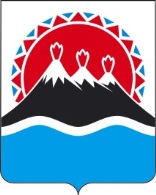 МИНИСТЕРСТВО ЭКОНОМИЧЕСКОГО РАЗВИТИЯ И ТОРГОВЛИ КАМЧАТСКОГО КРАЯ(Минэкономразвития Камчатского края)ПРИКАЗ № 8-ТМИНИСТЕРСТВО ЭКОНОМИЧЕСКОГО РАЗВИТИЯ И ТОРГОВЛИ КАМЧАТСКОГО КРАЯ(Минэкономразвития Камчатского края)ПРИКАЗ № 8-Т